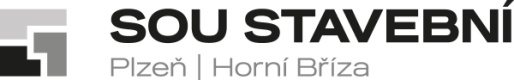 _Střední odborné učiliště stavební, Plzeň, Borská 55Střední odborné učiliště stavební, Plzeň, Borská 55Střední odborné učiliště stavební, Plzeň, Borská 55Borská 2718/55, Jižní Předměstí, 301 00 PlzeňBorská 2718/55, Jižní Předměstí, 301 00 PlzeňBorská 2718/55, Jižní Předměstí, 301 00 Plzeňtel.: 373 730 030, datová schránka: 7s8gxd7tel.: 373 730 030, datová schránka: 7s8gxd7Profi Schierer s.r.o.e-mail: sou@souplzen.cze-mail: sou@souplzen.czSkladová 9https://www.souplzen.cz/https://www.souplzen.cz/326 00 PlzeňVÁŠ DOPIS ZN.:ZE DNE:NAŠE ZN.:SOUSPL/2545/23SOUSPL/2545/23VYŘIZUJE:Ing. Adam KlikIng. Adam KlikTEL.:373 730 059373 730 059DAT. SCHR.:7s8gxd77s8gxd7E-MAIL:sou@souplzen.czsou@souplzen.czDATUM:17.10.202317.10.2023Objednávka č. 73/2023Objednáváme u Vás dodání následujícího zboží Inspekční kamera - 60m - 42 LEP - 7 Barevný displej TFT, Model: SBS-CS-600B3Celková cena s DPH: 	78 000,- KčAdresa dodávky:                Plzeň, Borská 55 Termín: 		listopad 2023 (dle dohody)Poznámka: 		závoz zboží avizovat den předem na tel.: 725 705 807Bližší informace vedoucí učitel odborného výcviku Ing. Adam Klik tel. č. 725 705 807. Fakturační adresa: 	SOU stavebníBorská 55301 00 PlzeňIČO: 004 97 061, jsme plátci DPHŽádáme o písemné potvrzení objednávkyStřední odborné učiliště stavební,Plzeň, Borská 55